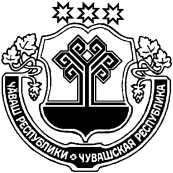 О внесении изменений в постановление администрации Индырчского сельского поселения от 08.11.2017 № 70 «Об утверждении административного регламента по предоставлению муниципальной услуги «Выдача разрешения на строительство, реконструкцию объекта капитального строительства и индивидуальное строительство»В соответствии с Федеральным законом от 06.10.2003 № 131-ФЗ «Об общих принципах организации местного самоуправления в Российской Федерации»,  Федеральными законами от 30.12.2021 № 476-ФЗ «О внесении изменений  в отдельные законодательные акты Российской Федерации и  от 11.06.2021 № 170-ФЗ «О внесении изменений в отдельные законодательные акты Российской Федерации в связи с принятием Федерального закона «О государственном контроле (надзоре) и муниципальном контроле в Российской Федерации», администрация Индырчского сельского поселения п о с т а н о в л е т:1. Внести в административный регламент по представлению администрацией Индырчского сельского поселения Янтиковского района Чувашской Республики муниципальной услуги «Выдача разрешения на строительство, реконструкцию объектов капитального строительства и индивидуальное строительство», утвержденный постановлением администрации Индырчского  сельского поселения от 08.11.2017 № 70 (с изменениями от 25.05.2018 №31, 27.09.2018 №54, 02.10.2019 №34, 05.12.2019 № 49, 12.03.2020 № 12, 17.11.2020 № 52, 12.07.2021 № 31), (далее - Административный регламент) следующие изменения:в пункте 2.6.1 Административного регламента:а) подпункт 5 изложить в следующей редакции: «5. Согласие всех правообладателей объекта капитального строительства в случае реконструкции такого объекта, за исключением указанных в  подпункте 5.2  настоящего пункта случаев реконструкции многоквартирного дома, согласие правообладателей всех домов блокированной застройки в одном ряду в случае реконструкции одного из домов блокированной застройки;»;б) подпункт 6 изложить в следующей редакции:«6. Уникальный номер записи об аккредитации юридического лица, выдавшего положительное заключение негосударственной экспертизы проектной документации, в государственном реестре юридических лиц, аккредитованных на право проведения негосударственной экспертизы проектной документации и (или) негосударственной экспертизы результатов инженерных изысканий, в случае, если представлено заключение негосударственной экспертизы проектной документации;».2. Настоящее постановление вступает в силу после его официального опубликования, за исключением подпункта «б»  пункта 1 части 1 настоящего постановления, вступающего в законную силу с  1 сентября 2022 года.Глава Индырчского сельского поселенияЯнтиковского района Чувашской Республики                                    А.В.СеменовЧУВАШСКАЯ РЕСПУБЛИКА ЯНТИКОВСКИЙ РАЙОН                   ЧĂВАШ РЕСПУБЛИКИ                 ТĂВАЙ РАЙОНĚ ЧĂВАШ РЕСПУБЛИКИТĂВАЙ РАЙОНĚ ЧУВАШСКАЯ РЕСПУБЛИКА ЯНТИКОВСКИЙ РАЙОН  АДМИНИСТРАЦИЯ ИНДЫРЧСКОГО СЕЛЬСКОГОПОСЕЛЕНИЯ ПОСТАНОВЛЕНИЕ25  апреля  2022 г. № 20деревня Индырчи                    ЙĂНТĂРЧЧĂ ЯЛ ПОСЕЛЕНИЙĚН                     АДМИНСТРАЦИЙĚ                    ЙЫШĂНУ                      25  апрель  2022 ç. 20№                        Йǎнтǎрччǎ ялěАДМИНИСТРАЦИЯ ИНДЫРЧСКОГО СЕЛЬСКОГОПОСЕЛЕНИЯ ПОСТАНОВЛЕНИЕ«01»  марта  2019 № 11деревня Индырчи